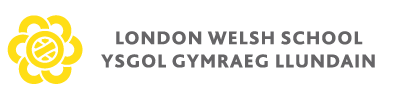                   Dyddiadau Tymor 2021 / 2022 Term DatesTymor yr Hydref / Autumn TermTymor y Gwanwyn / Spring TermTymor yr Haf / Summer TermHMS -Ysgol Ar Gau Inset – School closedDydd Mercher a Dydd Iau 1 - 2 Medi 2021Wednesday and Thursday 1-2 September 2021    Dechrau Tymor i’r plantStart of Term for pupils                              Dydd Gwener 3 Medi 2021Friday 3 September 2021Gwyliau Hanner TymorHalf Term Holiday25 - 29 Hydref  202125 - 29 October 2021  Diwrnod Olaf y TymorLast Day of Autumn TermDydd Gwener 17 Rhagfyr 2021Friday 17 December 2021Ysgol yn cau am 1.30pm School ClosesHMS -Ysgol Ar Gau Inset – School closedDydd Mawrth 4 Ionawr 2022Tuesday 4 January 2022    Dechrau Tymor i’r plantStart of Term for pupilsDydd Mercher 5 Ionawr 2022Wednesday 5 January 2022Gwyliau Hanner TymorHalf Term Holiday14 - 18 Chwefror 202214 - 18 February 2022Diwrnod Olaf y TymorLast Day of Autumn TermDydd Gwener 1 Ebrill 2022Friday 1 April 2022Ysgol yn cau am 1.30pm School ClosesHMS -Ysgol Ar Gau Inset – School closedDydd Mawrth 19 Ebrill 2022Tuesday 19 April 2022    Dechrau Tymor i’r plantStart of Term for pupilsDydd Mercher 20 Ebrill 2022Wednesday 20 April 2022Gwyliau Hanner TymorHalf Term Holiday30 Mai - 3 Mehefin 202230 May - 3 June 2022Diwrnod Olaf y TymorLast Day of Autumn TermDydd Gwener 22 Gorffennaf 2022Friday 22 July  2022Ysgol yn cau am 1.30pm School Closes